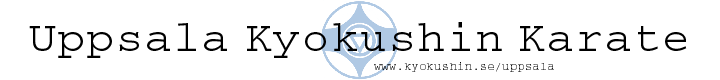 Uppsala Kyokushin Karate kallar till årsmöte den 29 september 2014 klockan 20:00 på Budohusets kontor. Alla medlemmar är välkomna!1. Mötets öppnande2. Upprop med fastställande av röstlängden3. Val av mötesordförande och mötessekreterare4. Val av justerare tillika rösträknare5. Frågan om mötets stadgeenliga kallelse6. Fastställande av årsmötets dagordning7. Styrelsens verksamhetsberättelse för det gångna verksamhetsåret8. Styrelsens verksamhetsplan för det kommande verksamhetsåret9. Styrelsens resultat- och balansräkning för det gångna verksamhetsåret10. Styrelsens budgetförslag för det kommande verksamhetsåret11. Revisorns revisionsberättelse12. Frågan om styrelsens ansvarsfrihet för det gångna verksamhetsåret13. Val av ordförande för en tid av två år14. Val av sekreterare för en tid av två år15. Val av ledamot för en tid av två år16. Val av ledamot för en tid av två år17. Val av två styrelsesuppleanter för en tid av ett år18. Val av revisor samt revisorsuppleant för en tid av ett år19. Val av tre valberedningsledamöter, varav en sammankallande, för en tid av ett år20. Fastställande av medlemsavgift21. Motioner och prepositioner22. Övriga frågor23. Mötets avslutande